CARTA DE APRESENTAÇÃO PARA SUBMISSÃO DE ARTIGO CIENTÍFICOAo Prof. Francisco Herlânio Costa CarvalhoEditor da Revista de Medicina da UFCData: 15/08/2017Título: Ressecção laparoscópica de endometriose vesical extra-mucosa sem cistectomia parcialTipo de manuscrito: Relato de CasoAutor Correspondente: Thaís Fontes de MagalhãesContato para correspondência (endereço, telefone e e-mail): Rua Alexandre Barauna, 949 - Rodolfo Teófilo. Telefone: (85) 99700-5858. thaisfdemagalhaes@gmail.comCoautores: Kathiane Lustosa Augusto, Flora Cruz de Almeida, Leticia Matoso Freire, Andreisa Paiva Monteiro Bilhar, Leonardo Robson Pinheiro Sobreira BezerraPrezado Editor,Eu, Thaís Fontes de Magalhães, autora do manuscrito intitulado “Ressecção laparoscópica de endometriose vesical extra-mucosa sem cistectomia partial”, encaminho por meio desta o referido trabalho para apreciação da Comissão Editorial da Revista de Medicina da UFC para fins de publicação.O autor e todos os coautores declaram que,(I)      O manuscrito foi exclusivamente submetido para a Revista de Medicina da UFC e não se encontra sob análise em qualquer outro veículo de comunicação científica e não foi publicado em outro periódico científico de forma total ou parcial;(II)    O manuscrito é original e não contem plágio;(III)   Não há conflitos de interesse;(IV)    A versão submetida do manuscrito foi aprovada por todos os autores e co-autores;(V)     Os requisitos para autoria conforme os Requerimentos Uniformes para Manuscritos Submetidos a Periódicos Biomédicos foram cumpridos.Atenciosamente,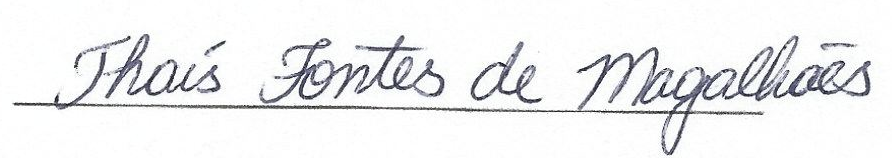 THAÍS FONTES DE MAGALHÃES